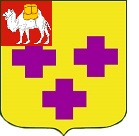 Собрание депутатов города ТроицкаЧелябинской областиПятый созывДвенадцатое заседаниеР Е Ш Е Н И Еот 30.06.2016г. № 94      г. ТроицкОб утверждении Положения об оплате труда работников муниципальных образо-вательных учреждений города Троицка, подведомственных Управлению образова-ния администрации города ТроицкаВ соответствии с Трудовым кодексом Российской Федерации, Федеральным законом от 6 октября  № 131-ФЗ «Об общих принципах организации местного самоуправления в Российской Федерации», Уставом города Троицка, в целях совершенствования оплаты труда и стимулирования работников образовательных учреждений и повышения качества предоставления образовательных услуг, Собрание депутатов города Троицка РЕШАЕТ:Утвердить Положение об оплате труда работников муниципальных образовательных учреждений города Троицка, подведомственных Управлению образования администрации города Троицка (приложение).Признать утратившими силу:решение Собрания депутатов города Троицка от 30.10.2014 года № 194 «Об утверждении Положения об оплате труда работников муниципальных образовательных учреждений города Троицка, подведомственных Управлению образования администрации города Троицка»;решение Собрания депутатов города Троицка от 27.08.2015 года № 125 «О внесении изменений в решение Собрание депутатов города Троицка от 30.10.2014 года № 194 «Об утверждении Положения об оплате труда работников муниципальных образовательных учреждений города Троицка, подведомственных Управлению образования администрации города Троицка».Контроль за исполнением настоящего решения поручить                постоянным комиссиям по финансово-бюджетной и экономической политике (Чухнин В.Ю.) и по социальной политике (Крашенинников Д.Г.).Настоящее решение опубликовать в газете «Вперед».Настоящее решение вступает в силу со дня его официального опубликования.Председатель Собрания депутатов города Троицка						       В.Ю. ЧухнинГлава города Троицка							       А.Г. Виноградов